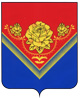 АДМИНИСТРАЦИЯГОРОДСКОГО ОКРУГА ПАВЛОВСКИЙ ПОСАД МОСКОВСКОЙ ОБЛАСТИПОСТАНОВЛЕНИЕг. Павловский ПосадВ соответствии с Федеральным законом от 12.01.1996 №8-ФЗ «О погребении и похоронном деле», Федеральным законом от 06.10.2003 №131-ФЗ «Об общих принципах организации местного самоуправления в Российской Федерации», законом Московской области от 17.07.2007 №115/2007-ОЗ «О погребении и похоронном деле в Московской области», Указом Президента Российской Федерации от 29.06.1996 №1001 «О гарантиях прав граждан на предоставление услуг по погребению умерших», Постановлением Правительства Московской области от 02.08.2006 № 744/29 «О компенсации расходов на погребение реабилитированных лиц, имевших место жительства в Московской области», Постановлением Правительства Московской области от  06.11.2018 №798/39  «Об установлении размера индексации отдельных социальных выплат, пособий, единовременной материальной помощи и размера возмещения стоимости услуг, предоставляемых согласно гарантированному перечню услуг по погребению в 2019 году»,  руководствуясь Уставом городского округа Павловский Посад Московской области,ПОСТАНОВЛЯЮ:Установить на территории муниципального образования городской округ Павловский Посад Московской области стоимость услуг, предоставляемых согласно гарантированному перечню услуг по погребению, в соответствии с приложением к настоящему постановлению.Настоящее постановление вступает в силу с 01 февраля 2019 г.Постановление Администрации городского округа Павловский Посад Московской области от 07.02.2018 № 196 «Об установлении тарифов на ритуальные услуги предоставляемых согласно гарантированному перечню услуг по погребению» считать утратившим силу с 01 февраля 2019 года. Опубликовать настоящее постановление в официальном печатном средстве массовой информации городского округа Павловский Посад Московской области и разместить на официальном сайте Администрации городского округа Павловский Посад Московской области в сети «Интернет».Контроль за исполнением настоящего постановления возложить на заместителя Главы Администрации городского округа Павловский Посад Московской области Иванова А.Д.Глава городского округа Павловский Посад	                                                                                            О.Б. СоковиковЖелнова О.В.84964350044Приложение к постановлениюот «__»_______2019 г. № _____Стоимость услуг, предоставляемых согласно гарантированному перечню услуг по погребению на территории городского округа Павловский Посад Московской области, возмещаемых за счет средств Пенсионного Фонда Российской Федерации, Федерального бюджета, Фонда социального страхования Российской Федерации.Стоимость услуг, предоставляемых согласно гарантированному перечню услуг по погребению, на территории городского округа Павловский Посад Московской области, возмещаемых за счет средств бюджета Московской областиСтоимость услуг, предоставляемых согласно гарантированному перечню услуг по погребению реабилитированных лиц, имевших место жительство в Московской области30.01.2019№89Об установлении стоимости услуг, предоставляемых согласно гарантированному перечню услуг по погребению№ п/пНаименование услугиСтоимость1Оформление документов, необходимых для погребенияБесплатно2Предоставление и доставка гроба и других предметов, необходимых для погребения1323-403Перевозка тела (останков) умершего на кладбище1100-004Погребение: копка могилы для погребения и оказание комплекса услуг по погребению.3523-07Итого: стоимость услуг на каждое погребение 5 946 рублей 47 копеек.Итого: стоимость услуг на каждое погребение 5 946 рублей 47 копеек.Итого: стоимость услуг на каждое погребение 5 946 рублей 47 копеек.№ п/пНаименование услугиСтоимость1Оформление документов, необходимых для погребенияБесплатно2Предоставление и доставка гроба и других предметов, необходимых для погребения1323-403Перевозка тела (останков) умершего на кладбище1100-004Погребение: копка могилы для погребения и оказание комплекса услуг по погребению.2318-60Итого: стоимость услуг на каждое погребение 4 742 рубля 00 копеек.Итого: стоимость услуг на каждое погребение 4 742 рубля 00 копеек.Итого: стоимость услуг на каждое погребение 4 742 рубля 00 копеек.№ п/пНаименование услугиСтоимость1Оформление документов, необходимых для погребенияБесплатно2Предоставление и доставка гроба и других предметов, необходимых для погребения1323-403Перевозка тела (останков) умершего на кладбище1100-004Погребение: копка могилы для погребения и оказание комплекса услуг по погребению.2318-60Итого: стоимость услуг на каждое погребение 4 742 рубля 00 копеек.Итого: стоимость услуг на каждое погребение 4 742 рубля 00 копеек.Итого: стоимость услуг на каждое погребение 4 742 рубля 00 копеек.